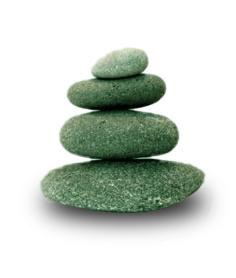 Supplemental Guide:Neuroradiology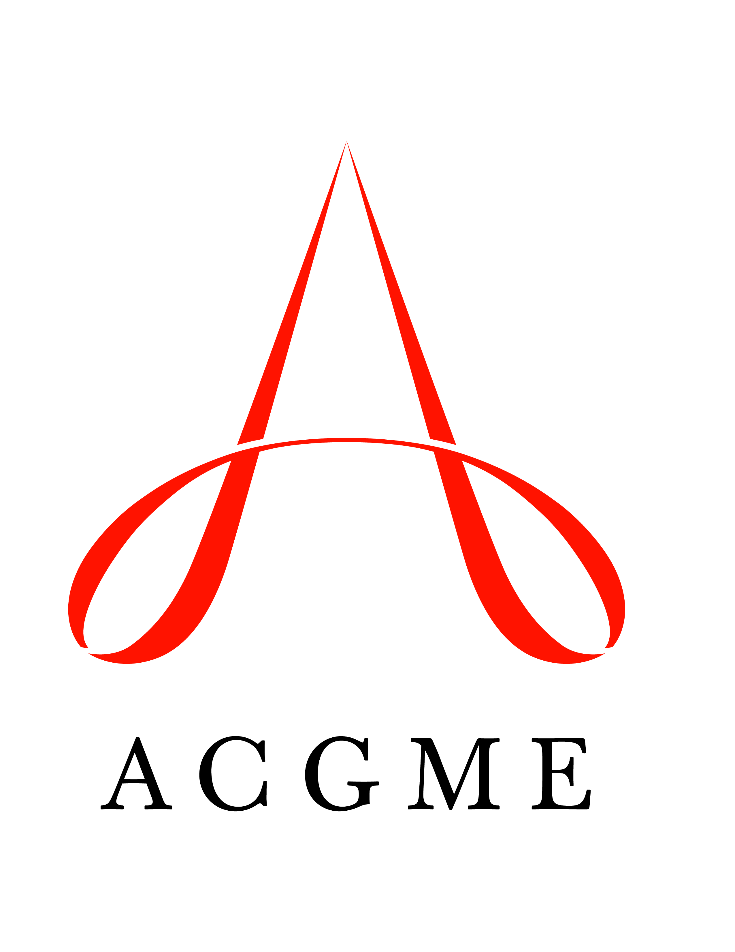 May 2021TABLE OF CONTENTSintroduction	3Patient care	4Reporting	4Consultant in Neuroradiology	6Interpretation of Neuroimaging	8Competence in Neuroradiology Procedures	10Medical Knowledge	12Application of Neuroscience to Neuroradiology	12Protocol Selection, Contrast Agent Selection/Dosing and Image Optimization	13Systems-based practice	15Patient Safety	15Quality Improvement	17System Navigation for Patient-Centered Care	18Physician Role in Health Care Systems	20Contrast Agent Safety	22Radiation Safety	24Magnetic Resonance Safety	25practice-based learning and improvement	26Evidence-Based and Informed Practice	26Reflective Practice and Commitment to Professional Growth	28professionalism	30Professional Behavior and Ethical Principles	30Accountability/Conscientiousness	33Self-Awareness and Help-Seeking	34interpersonal and communication skills	36Patient- and Family-Centered Communication	36Interprofessional and Team Communication	38Communication within Health Care Systems	40Mapping of Milestones 1.0 to 2.0	36Resources	36Milestones Supplemental GuideThis document provides additional guidance and examples for the Neuroradiology Milestones. This is not designed to indicate any specific requirements for each level, but to provide insight into the thinking of the Milestone Work Group.Included in this document is the intent of each Milestone and examples of what a Clinical Competency Committee (CCC) might expect to be observed/assessed at each level. Also included are suggested assessment models and tools for each subcompetency, references, and other useful information.Review this guide with the CCC and faculty members. As the program develops a shared mental model of the Milestones, consider creating an individualized guide (Supplemental Guide Template available) with institution/program-specific examples, assessment tools used by the program, and curricular components.Additional tools and references, including the Milestones Guidebook, Clinical Competency Committee Guidebook, and Milestones Guidebook for Residents and Fellows, are available on the Resources page of the Milestones section of the ACGME website.To help programs transition to the new version of the Milestones, the ACGME has mapped the original Milestones 1.0 to the new Milestones 2.0. Indicated below are where the subcompetencies are similar between versions. These are not exact matches, but are areas that include similar elements. Not all subcompetencies map between versions. Inclusion or exclusion of any subcompetency does not change the educational value or impact on curriculum or assessment. Available Milestones Resources Clinical Competency Committee Guidebook, updated 2020 - https://www.acgme.org/Portals/0/ACGMEClinicalCompetencyCommitteeGuidebook.pdf?ver=2020-04-16-121941-380 Clinical Competency Committee Guidebook Executive Summaries, New 2020 - https://www.acgme.org/What-We-Do/Accreditation/Milestones/Resources - Guidebooks - Clinical Competency Committee Guidebook Executive Summaries Milestones Guidebook, updated 2020 - https://www.acgme.org/Portals/0/MilestonesGuidebook.pdf?ver=2020-06-11-100958-330 Milestones Guidebook for Residents and Fellows, updated 2020 - https://www.acgme.org/Portals/0/PDFs/Milestones/MilestonesGuidebookforResidentsFellows.pdf?ver=2020-05-08-150234-750 Milestones for Residents and Fellows PowerPoint, new 2020 -https://www.acgme.org/Residents-and-Fellows/The-ACGME-for-Residents-and-Fellows Milestones for Residents and Fellows Flyer, new 2020 https://www.acgme.org/Portals/0/PDFs/Milestones/ResidentFlyer.pdf Implementation Guidebook, new 2020 - https://www.acgme.org/Portals/0/Milestones%20Implementation%202020.pdf?ver=2020-05-20-152402-013 Assessment Guidebook, new 2020 - https://www.acgme.org/Portals/0/PDFs/Milestones/Guidebooks/AssessmentGuidebook.pdf?ver=2020-11-18-155141-527 Milestones National Report, updated each Fall - https://www.acgme.org/Portals/0/PDFs/Milestones/2019MilestonesNationalReportFinal.pdf?ver=2019-09-30-110837-587 (2019)Milestones Bibliography, updated twice each year - https://www.acgme.org/Portals/0/PDFs/Milestones/MilestonesBibliography.pdf?ver=2020-08-19-153536-447 Developing Faculty Competencies in Assessment courses - https://www.acgme.org/Meetings-and-Educational-Activities/Other-Educational-Activities/Courses-and-Workshops/Developing-Faculty-Competencies-in-Assessment Assessment Tool: Direct Observation of Clinical Care (DOCC) - https://dl.acgme.org/pages/assessmentAssessment Tool: Teamwork Effectiveness Assessment Module (TEAM) - https://dl.acgme.org/pages/assessment Learn at ACGME has several courses on Assessment and Milestones - https://dl.acgme.org/Patient Care 1: ReportingOverall Intent: To generate effective radiology reports tailored to the care providerPatient Care 1: ReportingOverall Intent: To generate effective radiology reports tailored to the care providerMilestonesExamplesLevel 1 Generates reports with appropriate elements for codingDescribes lexicons and structured reportingFor a head computerized tomography (CT) scan, creates a report that includes history, comparison, technique, contrast, findings, all required anatomy, and impressions/conclusionsDescribes one of the lexicons used in neuroradiology reports; describes structured reporting usedLevel 2 Efficiently generates clear, concise, and thoroughly proofread reports which do not require substantive correctionUses lexicons and structured reporting that do not require substantive correctionCreates a report for spine magnetic resonance imaging (MRI) using appropriate lexicon, such as Lumbar Disc Nomenclature 2.0, without major corrections Level 3 Efficiently generates clear, concise, and thoroughly proofread reports which rarely require correctionUses lexicons and structured reporting which rarely require correctionCreates a report that describes the essential elements of stroke imaging including core infarct size, penumbra, perfusion, vascular occlusion location, collaterals, and presence of hemorrhage; rarely has grammatical errorsLevel 4 Generates tailored reports meeting the needs of the subspecialty care providerProficiently uses lexicons and structured reporting to provide accurate and timely reports which do not require correctionCreates a report (structured or unstructured) describing neck nodal staging to guide management decisions Creates a report for post-treatment neck evaluation using appropriate lexicons and Neck Imaging Reporting and Data System (NI-RADS); accurately describes an abnormalityLevel 5 Creates and revises templates to meet the needs of the subspecialty care providerServes as a role model for use of lexicons and structured reportingCreates a template that includes common data elements to provide classification of spine trauma, using a scoring system such as AO Spine Creates a template that includes the elements for brain tumor including molecular markers, treatment course, enhancement and signal characteristics, perfusion and diffusion patterns, presence of hemorrhageAssessment Models or ToolsDirect observationEvaluation of reports Faculty evaluations Multisource feedbackCurriculum Mapping Notes or ResourcesLexicon usage may be variable between institutions A “substantive correction” to a report (Level 2) would be a description that needs changes to the lexicons, right versus left, or fails to modify template to reflect actual caseAmerican Society of Neuroradiology (ASNR). ASNR Neuroradiology CDE Distribution Supporting Documentation. https://www.asnr.org/resources/cde. 2020.American College of Radiology (ACR). ACR Practice Parameter for Communication of Diagnostic Imaging Findings. https://www.acr.org/-/media/acr/files/practice-parameters/communicationdiag.pdf. 2020.Fardon DF, Williams AL, Dohring EJ, et al. Lumbar dis nomenclature: version 2.0; Recommendations of the combined task forces of the North American Spine Society, the American Society of Spine Radiology and the American Society of Neuroradiology. Spine J. 2014;14(11):2525-2545. https://www.thespinejournalonline.com/article/S1529-9430(14)00409-4/pdf. 2020.Radiological Society of North America (RSNA). Rad Report. http://www.radreport.org. 2020.Flanders AE, Jordan JE. The ASNR-ACR-RSNA Common Data Elements Project: What Will It Do for the House of Neuroradiology? http://www.ajnr.org/content/40/1/14 RSNA RadReport. https://radreport.org/ ASNR 2019 Neuroradiology CDE Distribution Supporting Documentation https://www.asnr.org/resources/cde-new-layout/ ACR. Neck Imaging Reporting & Data System (NI-RADSTM) https://www.acr.org/Clinical-Resources/Reporting-and-Data-Systems/NI-RADs ACR. Thyroid Imaging Reporting & Data System (TI-RADSTM) https://www.acr.org/Clinical-Resources/Reporting-and-Data-Systems/TI-RADS Patient Care 2:  Consultant in NeuroradiologyOverall Intent: To provide a high-quality clinical consultationPatient Care 2:  Consultant in NeuroradiologyOverall Intent: To provide a high-quality clinical consultationMilestonesExamplesLevel 1 Uses established evidence-based imaging guidelines, such as American College of Radiology (ACR) Appropriateness Criteria®Looks up glomerular filtration rate prior to protocolling a study with intravenous contrast Consults the ACR Appropriateness Criteria to determine the best study to perform for a patient with a focal neurologic deficitLevel 2 Integrates clinical data with imaging findings to develop a differential diagnosis; uses evidence-based imaging guidelines to recommend imaging of common neuroradiology conditionsRecommends dedicated pituitary imaging when asked by clinician about what study to order in a patient with elevated prolactinIntegrates imaging findings with distribution of pain or weakness when interpreting MRI lumbar spine imagesLevel 3 Integrates clinical data with imaging findings to develop a differential diagnosis; uses evidence-based imaging guidelines to recommend imaging of complex neuroradiology conditionsConsults about a brain tumor and recommends advanced MRI in preparation for biopsy or surgeryLevel 4 Effectively provides independent consultation to subspecialists taking into consideration cost effectiveness, risks, and benefitsAppropriately makes subspecialist level recommendations during multidisciplinary conferencesLevel 5 Serves as an expert neuroradiology resource for other providersProvides presurgical consultation including discussion of functional imaging and/or tractography findings in cases of surgically guided brain tumor resectionsDiscusses the implications of genetic markers in brain tumorsAssessment Models or ToolsCase conferencesDirect observation End-of-rotation evaluationFaculty member evaluation Multisource feedbackReport review of recommendations Curriculum Mapping Notes or ResourcesAmerican College of Radiology. ACR Appropriateness Criteria. https://www.acr.org/Clinical-Resources/ACR-Appropriateness-Criteria. 2020.ACR. ACR Appropriateness Modules for Radiology Residents. http://jhrad.com/acr/. 2020ACR. Manual on Contrast Media. https://www.acr.org/Clinical-Resources/Contrast-Manual. 2020.Consultations can be over the phone, in the reading room, at tumor boards, etc.Image Gently. Pediatric Radiology and Imaging. http://www.Imagegently.org. 2020.Institutional policiesPatient Care 3: Interpretation of NeuroimagingOverall Intent: To appropriately prioritize differential diagnosis for imaging findings and recommend managementPatient Care 3: Interpretation of NeuroimagingOverall Intent: To appropriately prioritize differential diagnosis for imaging findings and recommend managementMilestonesExamplesLevel 1 Identifies primary imaging findings in common conditionsIdentifies intracranial hemorrhageIdentifies an intracranial massLevel 2 Identifies secondary imaging findings, recognizes critical imaging findings, and formulates differential diagnosesIdentifies hemorrhage is in the parenchyma (rather than subarachnoid or extra-axial); generates differential considerations including tumor, stroke, trauma, vascular, and hypertensionAccurately determines if a mass is intra-axial, extra-axial, or intraventricularLevel 3 Prioritizes differential diagnoses and helps to guide managementIn the setting of an atraumatic hemorrhage, takes into consideration that the hemorrhage is in the basal ganglia and prioritizes hypertensionIn the setting of an atraumatic hemorrhage, takes into consideration that the hemorrhage is in the subarachnoid space, recommends computed tomography angiography (CTA) or magnetic resonance angiography to look for aneurysmBased upon additional imaging characteristics of a mass, provides a tailored differential diagnosisLevel 4 Provides an accurate diagnosis with integration of clinical historyReviews a CT/CTA brain showing M1 large vessel occlusion, determines how long since onset, and recommends consultation with neuro-interventional radiologyRecognizes emergent features or secondary effects of a mass necessitating immediate consultation with the referring provider or neurosurgeryLevel 5 Demonstrates expertise at a level expected of a subspecialist, including for rare or unusual conditionsIdentifies brain lesion as tumefactive multiple sclerosis on pre-operative imaging and immediately contacts and informs the surgeonBased upon unique features of the mass, suggests pausing on planned biopsy or surgery as it may be due an unusual infarct, amyloid angiopathy or therapy affectsAssessment Models or ToolsDirect observationEnd-of-rotation evaluationExam scores (e.g., RadExam, quizzes, multiple choice exams other types of national exams)SimulationObjective structured clinical examination (OSCE)Multisource feedbackCurriculum Mapping Notes or ResourcesACR. ACR Appropriateness Criteria. https://www.acr.org/Clinical-Resources/ACR-Appropriateness-Criteria. 2020.CME coursesConferencesRotation goals and objectives for recommended readingTextbooks and online resourcesTumor BoardPatient Care 4: Competence in Neuroradiology ProceduresOverall Intent: To proficiently and independently perform procedures; to anticipate and manage complications of proceduresPatient Care 4: Competence in Neuroradiology ProceduresOverall Intent: To proficiently and independently perform procedures; to anticipate and manage complications of proceduresMilestonesExamplesLevel 1 Performs pre-procedural work-upDiscusses indications, contraindications, and potential complicationsReviews available brain imaging and laboratory valuesObtains patient informed consent and performs time-outKnows that a patient with a large intracranial mass causing midline shift should not undergo lumbar punctureLevel 2 Competently performs procedures, with direct supervisionRecognizes complications and enlists helpPerforms image guided lumbar puncture with direct supervision; recognizes spinal headache is the most common complicationLevel 3 Competently performs procedures, with indirect supervisionManages complications, with supervisionPerforms image guided lumbar puncture with indirect supervision; recognizes spinal headache is the most common complication and reassures patient that most headaches resolve within one to two days, advises increasing caffeine intakeLevel 4 Competently performs procedures independentlyAnticipates challenges and independently manages complicationsRecognizes patient has coagulopathy prior to procedure and develops a plan for management Performs image guided lumbar puncture, recognizes that patients with increased body mass index (BMI) or severe scoliosis may not be able to lie prone and modifies technique; plans approach prior to procedure using available imaging  Level 5 Competently teaches procedural skills to others independentlyModifies procedures in anticipation of potential challenges or complicationsPerforms and teaches image-guided lumbar punctureSelects cervical approach in cases which preclude lumbar access Assessment Models or ToolsDirect observationEnd-of-rotation evaluationPoint-of-care procedural checklistProcedure logsSimulationCurriculum Mapping Notes or ResourcesBackground and Intent: The ACGME Glossary of Terms defines conditional independence as “graded, progressive responsibility for patient care with defined oversight.”Invasive procedures are identified by local institution. Examples include: lumbar puncture, myelogram, salivary gland biopsy, disc aspiration, vertebral body biopsy, lymph node biopsy, and angiography. Society of Interventional Radiology. https://www.sirweb.org/. 2020.Society of NeuroInterventional Surgery. www.snisonline.org. 2020. The care of patients is undertaken with appropriate faculty supervision and conditional independence, allowing fellows to attain the knowledge, skills, attitudes, and empathy required for autonomous practice. Medical Knowledge 1: Application of Neuroscience to NeuroradiologyOverall Intent: To apply knowledge of pathophysiology, anatomy, genetics of diseases, and treatment related effects to image interpretation and managementMedical Knowledge 1: Application of Neuroscience to NeuroradiologyOverall Intent: To apply knowledge of pathophysiology, anatomy, genetics of diseases, and treatment related effects to image interpretation and managementMilestonesExamplesLevel 1 Discusses basic pathophysiology, anatomy, genetics of diseases, and treatment-related effects of the brain, neck, and spineDiscusses pathophysiology of acute ischemiaLevel 2 Applies knowledge of pathophysiology, anatomy, genetics of diseases, and treatment-related effects to image interpretation and management of common conditionsProvides a focused differential diagnosis for a brain mass on MRI, using the patient’s demographics, presenting symptoms, laboratory values, and imaging featuresRecognizes a necrotic cervical lymph node in an adult and recommends biopsy with HPV/p16 testing to evaluate for metastatic squamous cell carcinomaLevel 3 Applies knowledge of pathophysiology, anatomy, genetics of diseases, and treatment-related effects to image interpretation and management of uncommon conditionsIdentifies an acute infarct on a brain MRI of a child, localizes it to the correct vascular distribution, and recommends MR angiography and vessel wall imaging to evaluate for underlying vasculopathy which would be a common cause of stroke in a pediatric patientLevel 4 Applies knowledge of pathophysiology, anatomy, genetics of diseases, and treatment-related effects to image interpretation and management of rare or unusual conditionsRecognizes the presence of cortical enhancement in a nonvascular distribution in a patient with a history of cancer treated with brain radiation therapy and proposes a diagnosis of stroke-like migraine attacks after radiation therapy (SMART) syndrome, distinguishing this from leptomeningeal metastasisLevel 5 Teaches and advances the application of neuroscience to neuroradiologyPresents a grand rounds or lecture to a multidisciplinary audience at a national meeting or at the home institution on a topic pertaining to neuroimaging.Assessment Models or ToolsDirect observation at the workstation and multidisciplinary conferencesQuarterly evaluation Case conference observationSimulation OSCECurriculum Mapping Notes or ResourcesASNR. Curriculum for Trainees. https://www.asnr.org/education/neuroradiology-curricula-for-trainees/. 2020.Medical Knowledge 2: Protocol Selection, Contrast Agent Selection/Dosing and Image OptimizationOverall Intent: To apply knowledge of protocol selection to optimize imaging Medical Knowledge 2: Protocol Selection, Contrast Agent Selection/Dosing and Image OptimizationOverall Intent: To apply knowledge of protocol selection to optimize imaging MilestonesExamplesLevel 1 Discusses protocols and contrast agent/doseDiscusses imaging technology and image acquisitionIs familiar with and can use department protocols for imagingLevel 2 Selects protocols and contrast agent/dose for common examsDemonstrates knowledge of image acquisition and processing, and recognizes common imaging artifacts and technical problemsDetermines appropriate contrast dose and timing for CTAUnderstands that a trauma patient should have an unenhanced CT of brain prior to additional trauma imaging with contrastLevel 3 Selects protocols and contrast agent/dose for advanced examsApplies knowledge of image acquisition and processing and troubleshoots for imaging artifacts and technical problemsDetermines appropriate dose and timing for a multiphase parathyroid protocolRecognizes wrap artifact and appropriately conveys information to technologistsLevel 4 Independently tailors protocols to answer complex clinical questionsProficiently optimizes image acquisition and processing in collaboration with the technologist/imaging teamAdjusts imaging techniques to limit metallic or motion artifacts in CT and MRModifies standard contrast dosing for reduced renal functionLevel 5 Teaches and/or develops imaging protocolsTeaches and advances knowledge of image acquisition and processingDesigns a functional MRI protocolDevelops a MR protocol for vessel wall imagingAssessment Models or ToolsDirect observation End-of-rotation evaluationExam and quiz scoresMultisource feedbackProtocol engagement reportCurriculum Mapping Notes or ResourcesAmerican College of Radiology. Appropriateness Criteria. https://www.acr.org/Clinical-Resources/ACR-Appropriateness-Criteria. 2020.ACR. Radiology Safety. https://www.acr.org/Clinical-Resources/Radiology-Safety. 2020.ACR. Radiation Safety in Adult Medical Imaging. https://www.imagewisely.org/. 2020.Image Gently. Pediatric Radiology and Imaging. https://www.imagegently.org/. 2020.RSNA. Physics Modules. https://www.rsna.org/en/education/trainee-resources/physics-modules. 2020.Systems-Based Practice 1: Patient Safety Overall Intent: To engage in the analysis and management of patient safety events, including relevant communication with patients, families, and health care professionalsSystems-Based Practice 1: Patient Safety Overall Intent: To engage in the analysis and management of patient safety events, including relevant communication with patients, families, and health care professionalsMilestonesExamplesLevel 1 Demonstrates knowledge of common patient safety eventsDemonstrates knowledge of how to report patient safety eventsAware that extravasation of contrast is a safety event and knows where and how to report Level 2 Identifies system factors that lead to patient safety eventsReports patient safety events through institutional reporting systems (simulated or actual)Identifies that poor communication and poor patient hand-offs contribute to patient safety eventsHas identified and reported a patient safety issue (real or simulated), along with system factors contributing to that issueLevel 3 Participates in analysis of patient safety events (simulated or actual)Participates in disclosure of patient safety events to patients and families (simulated or actual)Has reviewed a patient safety event (e.g., preparing for morbidity and mortality (M and M) presentations), joining a root cause analysis group and has communicated with patients/families about such an eventLevel 4 Conducts analysis of patient safety events and offers error prevention strategies (simulated or actual)Discloses patient safety events to patients and families (simulated or actual)Presents root cause analysis at M and M conference and develops an action plan where appropriateCollaborates with a team to lead the analysis of a patient safety event and can competently communicate with patients/families about those eventsLevel 5 Actively engages teams and processes to modify systems to prevent patient safety eventsServes as a role model to or mentors others in the disclosure of patient safety eventsCompetently assumes a leadership role at the departmental or institutional level for patient safety, possibly even being the person to initiate action or call attention to the need for actionAssessment Models or ToolsDirect observation Documentation of patient safety project processes or outcomesE-module multiple choice tests (e.g., Institute for Healthcare Improvement module, institutional module)Medical record (chart) audit M and M conferenceMultisource feedbackReflectionSimulationCurriculum Mapping Notes or ResourcesInstitute of Healthcare Improvement. http://www.ihi.org/Pages/default.aspx. 2020.Systems-Based Practice 2: Quality Improvement (QI)Overall Intent: To demonstrate knowledge of core QI concepts and how they inform the modern practice of medicine, to demonstrate an ability to conduct a QI projectSystems-Based Practice 2: Quality Improvement (QI)Overall Intent: To demonstrate knowledge of core QI concepts and how they inform the modern practice of medicine, to demonstrate an ability to conduct a QI projectMilestonesExamplesLevel 1 Demonstrates knowledge of basic quality improvement methodologies and metricsKnows that quality improvement methodologies include root cause analysis and fishbone diagraming Level 2 Describes local quality improvement initiativesIs aware of institutional QI initiatives, for example handwashing initiative and time-outsLevel 3 Participates in local quality improvement initiativesFellow participates in departmental or hospital QI committeeHas participated in a QI projectLevel 4 Demonstrates the skills required to identify, develop, implement, and analyze a quality improvement projectParticipates in the completion or analysis of a QI projectLevel 5 Creates, implements, and assesses quality improvement initiatives at the divisional, departmental, or institutional levelCompetently assumes a leadership role at the departmental or institutional level for patient safety and/or QI initiatives, possibly even being the person to initiate action or call attention to the need for actionObtains advanced QI trainingLean Six SigmaAssessment Models or ToolsDirect observation Documentation of QI processes or outcomesE-module multiple choice testsMedical record (chart audit)Multisource feedbackReflectionSimulationCurriculum Mapping Notes or ResourcesInstitute of Healthcare Improvement. http://www.ihi.org/Pages/default.aspx. 2020.Institutional resourcesSystems-Based Practice 3: System Navigation for Patient-Centered Care Overall Intent: To effectively navigate the health care system, including the interdisciplinary team and other care providers, to adapt care to a specific patient population to ensure high-quality patient outcomesSystems-Based Practice 3: System Navigation for Patient-Centered Care Overall Intent: To effectively navigate the health care system, including the interdisciplinary team and other care providers, to adapt care to a specific patient population to ensure high-quality patient outcomesMilestonesExamplesLevel 1 Demonstrates knowledge of care coordination and transitions of care in imaging/proceduresIdentifies the members of the interprofessional team, describes their roles and understands their various ways of interactingDescribes an effective sign out to the next radiology team memberLevel 2 Coordinates care of patients and transitions of care in routine imaging/procedures Works with other members of the radiology team (e.g., nurses, technologists) to coordinate patient imaging, but requires supervision to ensure all necessary imaging or a procedure is performed Hands off appropriate follow up for a CT or MRI with an urgent or emergent findingLevel 3 Coordinates care of patients and transitions of care in complex imaging/proceduresCoordinates the imaging sequencing for complex patients such as multi-injured trauma patientsManages unexpected post-operative results on a CT or MRI examPrioritizes urgent patients from the intensive care unit (ICU), trauma, immediate post-operative exams and medicine for imaging/procedures and hands off the plan to the team on the next shiftLevel 4 Role models effective coordination of patient-centered care and transitions of care among different disciplines and specialtiesRole models and educates students and more junior team members regarding the engagement of the radiology team as needed for each patient, and ensures the necessary resources have been arrangedProvides efficient hand-offs to ICU team at the end of a rapid response event that occurred in radiologyCoordinates and prioritizes consultant input for a new high-risk diagnosis (such as malignancy) to ensure the patient gets appropriate follow-upGuides more junior residents in an effective post-procedure hand-off to the referring serviceLevel 5 Analyzes the process of care coordination or transitions of care and leads in the design and implementation of multidisciplinary process improvementsWorks with hospital or ambulatory site team members or leadership to analyze care coordination in that setting, and takes a leadership role in designing and implementing changes to improve the care coordination processWorks with a QI mentor to identify better hand-off tools or to improve teaching sessionsEngages with quality or lean management initiatives to improve the timeliness of imaging or procedures; reporting tools and templates; mechanisms of communication including unexpected findings; or other aspects of patient care and serviceAssessment Models or ToolsDirect observation Medical record (chart) auditMultisource feedback including from patients and allied health staffOSCEReview of sign-out tools Use/completion of checklists Curriculum Mapping Notes or Resources“Routine” refers to imaging/procedures that are performed on a daily basis, such as coordinating a lumbar puncture. “Complex” refers to situations that require more thoughtful and careful coordination, such as coordinating a lumber puncture in a patient with coagulopathy and that needs anesthesia.Institutional hand-off guidelinesJoint Commission Center for Transforming Healthcare. Hand-off Communications Targeted Solutions Tool. https://www.centerfortransforminghealthcare.org/improvement-topics/hand-off-communications/. 2020.Working with the local population the fellow can participate in areas within or outside of radiology (e.g. open door clinics, diabetes screening)Systems-Based Practice 4: Physician Role in Health Care Systems Overall Intent: To understand the physician’s role in the complex health care system and how to optimize the system to improve patient care and the health system’s performanceSystems-Based Practice 4: Physician Role in Health Care Systems Overall Intent: To understand the physician’s role in the complex health care system and how to optimize the system to improve patient care and the health system’s performanceMilestonesExamplesLevel 1 Identifies key components of the complex health care system (e.g., hospital, finance, personnel, technology)Describes the mechanisms for reimbursement, including types of payorsRecognizes that multiple components exist in a health care system, including various practice settings, reimbursement models, types of insurance, changes and trends related to ongoing health care reform efforts and government programsDescribes various payment systems, such as Medicare, Medicaid, the US Department of Veterans Affairs (the VA), and commercial third-party payorsDescribes various practice modelsLevel 2 Describes how components of a complex health care system are interrelated, and how this impacts patient careStates relative cost of common proceduresUnderstands that pre-authorization may impact patient care and remuneration to the health systemStates relative costs of head CT versus head MRILevel 3 Discusses how individual practice affects the broader system (e.g., length of stay, readmission rates, clinical efficiency)Describes the technical and professional components of imaging costsUnderstands that turnaround times and dictation errors may affect patient care (e.g., quality, safety, and length of stay) which impacts the broader systemDifferentiates between the technical and professional costs of a head CT or head MRILevel 4 Manages various components of the complex health care system to provide efficient and effective patient care Describes the radiology revenue cycle and measurements of productivity (e.g., relative value units)Works collaboratively with pertinent stakeholders to improve procedural start times including using quality improvement tools and lean management philosophyWorks collaboratively to improve informed consent for non-English-speaking patients requiring interpreter servicesUnderstands the multiple components of the revenue cycle applied to a CT or MRI examUnderstands how relative value units differ between imaging exams, how they are calculated, and how they are refined at a national level with the governmentLevel 5 Advocates for or leads systems change that enhances high-value, efficient, and effective patient careParticipates in health policy revenue and finance activitiesPublishes original research on high-value patient care in peer-reviewed journal(s)Works with local, regional, state, or national organizations to advocate for improved stroke recognition, triage and emergent treatment.Assessment Models or ToolsDirect observationMedical record (chart) audit Multiple choice test Curriculum Mapping Notes or ResourcesAgency for Healthcare Research and Quality. Measuring the Quality of Physician Care. https://www.ahrq.gov/talkingquality/measures/setting/physician/index.html. 2020.Agency for Healthcare Research and Quality. Major Physician Performance Sets. https://www.ahrq.gov/talkingquality/measures/setting/physician/measurement-sets.html. 2020.The Commonwealth Fund. Health System Data Center. http://datacenter.commonwealthfund.org/?_ga=2.110888517.1505146611.1495417431-1811932185.1495417431#ind=1/sc=1. 2020.Dzau VJ, McClellan MB, McGinnis JM, et al. Vital directions for health and health care: Priorities from a National Academy of Medicine initiative. JAMA. 2017;317(14):1461-1470. https://nam.edu/vital-directions-for-health-health-care-priorities-from-a-national-academy-of-medicine-initiative/. 2020.Henry J Kaiser Family Foundation. https://www.kff.org/. 2020.Henry J Kaiser Family Foundation. Health Reform. https://www.kff.org/health-reform/. 2020.Lam DL, Medverd JR. How radiologists get paid: resource-based relative value scale and the revenue cycle. AJR. 2013;201:947-958. https://www.ajronline.org/doi/full/10.2214/AJR.12.9715. 2020.Oklahoma State University Medical Center Diagnostic Radiology Residency. Business of Radiology. http://www.osumcradiology.org/educationalschedule/lecutres/BusinessofRadiology/#0. 2020.RSNA. Online Learning Center. Level 1: Reimbursement Basic. http://education.rsna.org/diweb/catalog/item?id=2210377. 2020.RSNA. Online Learning Center. Level 2: Service Valuation and Costs. http://education.rsna.org/diweb/catalog/item?id=2223133. 2020.Systems-Based Practice 5: Contrast Agent SafetyOverall Intent: Demonstrates competence in recognizing and managing contrast (iodinated and gadolinium) reactions in adult and pediatric patients Systems-Based Practice 5: Contrast Agent SafetyOverall Intent: Demonstrates competence in recognizing and managing contrast (iodinated and gadolinium) reactions in adult and pediatric patients MilestonesExamplesLevel 1 Demonstrates knowledge of contrast safety and reactionsHas basic knowledge and awareness of contrast reactions, including recognition and management of contrast reactions.Accesses resources for recommended pre-treatment options for a known contrast reactionHas basic knowledge of safe utilization of contrast agents for MRI, CT, angiography, and myelographyCan describe the management of:BronchospasmContrast extravasationDiffuse erythemaHivesHypotension with bradycardiaHypotension with tachycardiaLaryngeal edemaPremedication regimensLevel 2 Recognizes contrast safety issues and reactionsConsistently and reliably recognizes different signs of a contrast reaction in simulation or actual in the CT or MRI departmentRecognizes clinical scenarios when contrast agents may not be appropriate to administerRecognizes the following:Bronchospasm Diffuse erythema HivesHypotension with bradycardiaHypotension with tachycardiaLaryngeal edemaLevel 3 Manages contrast safety concerns and reactions, with supervisionConsistently and reliably manages (with supervision) contrast reactions in simulation or actual in the CT or MRI department Consistently and reliably makes appropriate choices (with supervision) regarding utilization of contrast agentsRecognizes that pediatric patients may require weight-based dosing of some medications and that normal vital signs in pediatric patients differ from adultsManages the following:Bronchospasm Diffuse erythema HivesHypotension with bradycardiaHypotension with tachycardiaLaryngeal edemaLevel 4 Independently manages contrast safety concerns and reactionsConsistently and reliably recognizes and manages contrast reactions independently in simulation or actual in the CT or MRI department Consistently and reliably makes appropriate choices independently regarding utilization of contrast agentsLevel 5 Serves as a role model and researches on or teaches contrast safety, including to referring providersAssumes a leadership role in the department or institution to conduct a seminar or continuing medical education (CME) session for a variety of contrast reaction(s) or safety issues around contrast utilizationAssessment Models or ToolsDirect observation Medical record (chart) auditMultiple choice testReflectionSimulationCurriculum Mapping Notes or ResourcesACR. Contrast Card. https://www.acr.org/-/media/ACR/Files/Clinical-Resources/Contrast-Reaction-Card.pdf. 2020.ACR. Manual on Contrast Media. https://www.acr.org/Clinical-Resources/Contrast-Manual. 2020.BLS and ACLS certification coursesSystems-Based Practice 6: Radiation SafetyOverall Intent: To demonstrate competence in and to be an advocate for radiation safety awarenessSystems-Based Practice 6: Radiation SafetyOverall Intent: To demonstrate competence in and to be an advocate for radiation safety awarenessMilestonesExamplesLevel 1 Demonstrates knowledge of the mechanisms of radiation injury and the ALARA (“as low as reasonably achievable”) conceptDescribes fundamental concepts in radiation biology addressing the mechanism of injury at different radiation exposuresDescribes the ALARA (“as low as reasonably achievable”) concept including nuances related to pediatric patientsLevel 2 Accesses resources to determine exam-specific average radiation dose informationAccesses online resources to determine the average dose information for a routine head CTLevel 3 Communicates the relative risk of exam-specific radiation exposure to patients and practitionersEffectively communicates relative risks of the radiation exposure during a CT of the head to the patient, patient’s family or referring providerLevel 4 Applies principles of ALARA in daily practice including for pediatric patientsModifies CT parameters for a lumbar spine CT in keeping with the ALARA principles routinely in daily practiceLevel 5 Creates, implements, and assesses radiation safety initiatives at the divisional, departmental, or institutional levelBegins a radiation safety initiative with the radiation safety officer addressing modifications to CT perfusion scanning protocols for acute strokeAssessment Models or ToolsChart, protocoling or other system documentation by fellowDirect observation Documentation of QI or radiation safety project processes or outcomeMultiple choice test Curriculum Mapping Notes or ResourcesACR. ACR Appropriateness Criteria. https://www.acr.org/Clinical-Resources/ACR-Appropriateness-Criteria. 2020.ACR. Radiation Safety. https://www.acr.org/Clinical-Resources/Radiology-Safety/Radiation-Safety. 2020.ACR. Radiology Safety. https://www.acr.org/Clinical-Resources/Radiology-Safety. 2020.Image Gently. Pediatric Radiology and Imaging. https://www.imagegently.org/. 2020.Image Wisely. https://www.imagewisely.org/. 2020.RSNA. Physics Modules. https://www.rsna.org/en/education/trainee-resources/physics-modules. 2020.Systems-Based Practice 7: Magnetic Resonance (MR) SafetyOverall Intent: To understand the practical aspects of MR safetySystems-Based Practice 7: Magnetic Resonance (MR) SafetyOverall Intent: To understand the practical aspects of MR safetyMilestonesExamplesLevel 1 Demonstrates knowledge of the risks of magnetic resonance imaging (MRI), including safety zones and pre-magnetic resonance (MR) screeningDescribes safety zones Level I through IVLists key components of MRI screening processDescribes risks of the MRI environmentLevel 2 Accesses resources to determine the safety of implanted devices and retained foreign bodiesKnows how to find resources to determine if it is safe to perform an MRI on a patient with shrapnel or an implanted medical device in the patient’s bodyLevel 3 Discusses MR safety concerns, including implants and retained foreign bodies, with patients and practitionersCommunicates any risks of performing an MRI on a patient with shrapnel or an implanted medical device in the patient’s body to the patient and other practitionersLevel 4 Independently applies principles of MR safety to daily practiceConsistently makes appropriate decisions regarding safety of MRI in patients with implanted devices or retained foreign bodiesManages a patient with an MRI-conditional pacemaker or programmable shunt throughout the MRI processLevel 5 Creates, implements, and assesses MR safety initiatives at the divisional, departmental, or institutional levelParticipates as an active member in a divisional, departmental, or hospital MRI safety committee in creating or assessing MRI safety protocols Implements a protocol for safely imaging patients with a new type of implanted device Assessment Models or ToolsMultisource feedback, including from MRI TechnologistsRadExam patient safety assessmentSafe MR Practices: Self-Assessment Module AJR  2007;188:S50–S54 0361-803X/07/1886–S50 © American Roentgen Ray SocietyCurriculum Mapping Notes or ResourcesACR. ACR Manual on MR Safety. https://www.acr.org/-/media/ACR/Files/Radiology-Safety/MR-Safety/Manual-on-MR-Safety.pdf. 2020.ACR. MR Safety. https://www.acr.org/Clinical-Resources/Radiology-Safety/MR-Safety. 2020.Complete AAPM/RSNA Web Module: MRI Course #9 Quality/ Bioeffects/Safety   MRI Questions. MRI Suite: Safety Zones. http://mriquestions.com/acr-safety-zones.html. 2020.MRI Safety. http://mrisafety.com/. 2020. RSNA. Physics Modules. https://www.rsna.org/education/trainee-resources/physics-modules. 2020.Practice-Based Learning and Improvement 1: Evidence-Based and Informed PracticeOverall Intent: To incorporate evidence and patient values into clinical practicePractice-Based Learning and Improvement 1: Evidence-Based and Informed PracticeOverall Intent: To incorporate evidence and patient values into clinical practiceMilestonesExamplesLevel 1 Demonstrates how to access and use available evidence to determine the best imaging examination for a routine patient/diagnosisUnderstands the importance of imaging safety literature and websitesLevel 2 Articulates clinical questions and elicits patient preferences and values in order to guide evidence-based imagingIdentifies patients with conditional risks for MRI safety, radiation safety, or contrast useLevel 3 Locates and applies the best available evidence, integrated with patient preferences and values, to the care of complex patientsUses radiology literature to determine patient MRI safety, radiation safety, or contrast useLevel 4 Critically appraises conflicting evidence to guide care, tailored to the individual patientKnows how to direct the clinical team for atypical situations in imaging (e.g., CT or MRI in pregnant patients, contrasting use in chronic kidney disease, or pediatric patient imaging) Level 5 Coaches others to critically appraise and apply evidence for complex patients; and/or participates in the development of evidence-based care guidelinesWrites or revises department policy on MRI safety, radiation safety, or contrast use according to best practices Assessment Models or ToolsDirect observationOral or written examinationSimulation  Curriculum Mapping Notes or ResourcesABR 2019 Noninterpretive Skills Study Guide. https://www.theabr.org/wp-content/uploads/2018/11/NIS-Study-Guide-2019.pdf. 2020.ACR. ACR Manual on MR Safety. https://www.acr.org/-/media/ACR/Files/Radiology-Safety/MR-Safety/Manual-on-MR-Safety.pdf. 2020.Harvey L. Neiman Health Policy Institute. http://www.neimanhpi.org/. 2020.Image Gently. Pediatric Radiology and Imaging. www.imagegently.org. 2020.Image Wisely. www.imagewisely.org. 2020.Institutional Review Board (IRB) guidelinesMRI Safety. http://mrisafety.com. 2020.Moriates C, Arora V, Shah N. Understanding Value Based Healthcare. 1st ed. New York, NY: McGraw Hill Education; 2015.NIH U.S. National Library of Medicine. PubMed Tutorial. https://www.nlm.nih.gov/bsd/disted/pubmedtutorial/cover.html. 2020.  National Institutes of Health. Write Your Application. https://grants.nih.gov/grants/how-to-apply-application-guide/format-and-write/write-your-application.htm. 2020.The University of Texas at Austin Dell Medical School. Discovering Value-Based Health Care. https://vbhc.dellmed.utexas.edu/. 2020. Various journal submission guidelinesPractice-Based Learning and Improvement 2: Reflective Practice and Commitment to Professional Growth  Overall Intent: To seek clinical performance information with the intent to improve care; reflect on all domains of practice, personal interactions, and behaviors, and their impact on patients and colleagues (reflective mindfulness); develop clear objectives and goals for improvement in some form of a learning planPractice-Based Learning and Improvement 2: Reflective Practice and Commitment to Professional Growth  Overall Intent: To seek clinical performance information with the intent to improve care; reflect on all domains of practice, personal interactions, and behaviors, and their impact on patients and colleagues (reflective mindfulness); develop clear objectives and goals for improvement in some form of a learning planMilestonesExamplesLevel 1 Accepts responsibility for professional development by establishing goalsIdentifies factors that contribute to gap(s) between expectations and actual performanceActively seeks opportunities to improve performanceIs aware of need to improveUnderstands the importance of continued self-improvement Identifies that lack of sleep, incomplete preparation, and other social factors can lead to performance gapsSeeks additional material to review Level 2 Receptive to performance data and feedback in order to adjust goalsAnalyzes and reflects on factors that contribute to gap(s) between expectations and actual performanceDesigns and implements a learning plan, with promptingUses feedback to set goals to increase efficiency and complexity of cases read each day Reflects on factors contributing to lack of efficiency With prompting, develops a learning plan to improve efficiencyLevel 3 Episodically seeks performance data and feedback, with humility and adaptabilityInstitutes behavioral change(s) to narrow the gap(s) between expectations and actual performanceDesigns and implements a learning plan independentlyTakes input from technologists, peers, and supervisors to gain insight into personal strengths and areas to improveFollows up on the outcomes of patient for which they have dictated reports, with promptingChanges daily practice habits to increase efficiencyDocuments goals in a more specific and achievable manner, such that attaining them is measurableLevel 4 Consistently seeks performance data and feedback with humility and adaptabilityAnalyzes effectiveness of behavioral changes where appropriate and considers alternatives in narrowing the gap(s) between expectations and actual performanceUses performance data to measure the effectiveness of the learning plan and, when necessary, improves itIndependently follows up on the outcomes of patients for which they have dictated reportsConsistently identifies learning gaps and addresses areas to work onSeeks out mentor(s) to help achieve goalsUses scores and comments from in-house evaluations to create a learning planLevel 5 Coaches other learners to consistently seek performance data and feedbackCoaches others on self-assessment and effective behavioral changesFacilitates the design and implementation of learning plans for othersActively discusses learning goals with supervisors and colleagues; may encourage other learners on the team to consider how their behavior affects the rest of the teamProvides constructive feedback to peers for improvementProvides relevant learning plans for peers to address gapsActs as a mentor to radiology residentsAssessment Models or ToolsDirect observationReview of learning planCurriculum Mapping Notes or ResourcesBurke AE, Benson B, Englander R, Carraccio C, Hicks PJ. Domain of competence: practice-based learning and improvement. Academic Pediatrics. 2014;14(2 Suppl):S38-S54. https://www.academicpedsjnl.net/article/S1876-2859(13)00333-1/pdf. 2020.Collins J. Lifelong learning in the 21st century and beyond. Radiographics. 2009;29(2):613-622. https://pubs.rsna.org/doi/pdf/10.1148/rg.292085179. 2020.Hojat M, Veloski JJ, Gonnella JS. Measurement and correlates of physicians' lifelong learning. Academic Medicine. 2009;84(8):1066-1074. https://journals.lww.com/academicmedicine/fulltext/2009/08000/Measurement_and_Correlates_of_Physicians__Lifelong.21.aspx. 2020.Lockspeiser TM, Schmitter PA, Lane JL, Hanson JL, Rosenberg AA, Park YS. Assessing residents’ written learning goals and goal writing skill: validity evidence for the learning goal scoring rubric. Academic Medicine. 2013;88(10):1558-1563. https://journals.lww.com/academicmedicine/fulltext/2013/10000/Assessing_Residents__Written_Learning_Goals_and.39.aspx. 2020. Professionalism 1: Professional Behavior and Ethical Principles Overall Intent: To recognize and address lapses in ethical and professional behavior, demonstrate ethical and professional behaviors, and use appropriate resources for managing ethical and professional dilemmasProfessionalism 1: Professional Behavior and Ethical Principles Overall Intent: To recognize and address lapses in ethical and professional behavior, demonstrate ethical and professional behaviors, and use appropriate resources for managing ethical and professional dilemmasMilestonesExamplesLevel 1 Demonstrates knowledge of expectations for professional behavior and describes how to appropriately report professional lapsesDemonstrates knowledge of the ethical principles underlying informed consent, surrogate decision making, advance directives, confidentiality, error disclosure, and stewardship of limited resourcesIdentifies and describes potential triggers for professionalism lapses, describes when and how to appropriately report professionalism lapses, and outlines strategies for addressing common barriers to reportingDiscusses the basic ethical principles (beneficence, nonmaleficence, justice, autonomy) and professionalism (professional values and commitments), and how they apply in various situations (e.g., informed consent process)Level 2 Demonstrates insight into professional behavior in routine situations and takes responsibility for own professionalism lapsesAnalyzes straightforward situations using ethical principlesDemonstrates professional behavior in routine situations and uses ethical principles to analyze straightforward situations, such as those where:there are no or few conflicts (between values or patients)the fellow may be tired or hungry, but is not excessively fatigued, overwhelmed, or otherwise distressedworkload is not unusually high, and there is no significant time pressure to make decisionsAcknowledges and takes corrective action for the lapse(s) Articulates strategies for preventing similar lapses in the futureLevel 3 Demonstrates professional behavior in complex or stressful situationsRecognizes need to seek help in managing and resolving complex ethical situationsAnalyzes complex situations, such as how the clinical situation evokes strong emotions, conflicts (or perceived conflicts) between patients or between professional valuesNavigates a situation while not at personal best due to fatigue, hunger, stress, etc.Navigates a situation where the system poses barriers to professional behavior (e.g., inefficient workflow, inadequate staffing, conflicting policies)Recognizes own limitations and seeks resources to help manage and resolve complex ethical situationsAnalyzes difficult (real or hypothetical) ethical dilemmas and situations, or professional case scenarios Level 4 Recognizes situations that may trigger professionalism lapses and intervenes to prevent lapses in self and othersRecognizes and uses appropriate resources for managing and resolving ethical dilemmas as neededMonitors and responds to fatigue, hunger, stress, etc. in self and team members Recognizes and responds effectively to the emotions of others Actively seeks to consider the perspectives of othersModels respect for patients and expects the same from othersSeeks ethics consult when there is a conflict in balancing the needs of the patient, the wishes of the family, and the requests of the ordering provider Level 5 Engages in professional development educational activities or coaches others when their behavior fails to meet professional expectationsIdentifies and seeks to address system-level factors that induce or exacerbate ethical problems or impede their resolutionCoaches others when their behavior fails to meet professional expectationsIdentifies and seeks to address system-wide factors or barriers to promoting a culture of ethical and professional behavior through participation in a work group, committee, or taskforceAssessment Models or ToolsDirect observationEnd-of-rotation evaluationMultisource feedbackOral or written self-reflection RSNA professionalism modulesSimulationCurriculum Mapping Notes or ResourcesAmerican Association of Physicists in Medicine. ABR/ACR/RSNA/AAPM/ASTRO/ARR/ARS Online Modules on Ethics and Professionalism. https://www.aapm.org/education/onlinemodules.asp. 2020.ACR. Code of Ethics. https://www.acr.org/-/media/ACR/Files/Governance/Code-of-Ethics.pdf. 2020.AMA. Ethics. https://www.ama-assn.org/delivering-care/ethics. 2020.Association of University Radiologists. Professionalism and Ethics Competencies for Radiology Residents. http://www.aur.org/Secondary.aspx?id=10263. 2020.Association of University Radiologists. Professionalism Curriculum Resources. http://www.aur.org/ProfessionalCurriculum/. 2020.Byyny RL, Papadakis MA, Paauw DS, Pfiel S, Alpha Omega Alpha. Medical Professionalism Best Practices. Menlo Park, CA: Alpha Omega Alpha Honor Medical Society; 2015. https://alphaomegaalpha.org/pdfs/2015MedicalProfessionalism.pdf. 2020.Levinson W, Ginsburg S, Hafferty FW, Lucey CR. Understanding Medical Professionalism. 1st ed. New York, NY: McGraw-Hill Education; 2014. https://accessmedicine.mhmedical.com/book.aspx?bookID=1058. 2020.RSNA. Professionalism for Residents. https://www.rsna.org/education/professionalism-and-quality-care/professionalism-self-assessments/professionalism-for-residents. 2020.Professionalism 2: Accountability/Conscientiousness  Overall Intent: To take responsibility for one’s own actions and the impact on patients and other members of the health care teamProfessionalism 2: Accountability/Conscientiousness  Overall Intent: To take responsibility for one’s own actions and the impact on patients and other members of the health care teamMilestonesExamplesLevel 1 Responds promptly to requests or reminders to complete tasks and responsibilitiesTakes responsibility for getting informed consent for a procedureLevel 2 Performs tasks and responsibilities in a timely manner to ensure that the needs of patients, teams, and systems are met in routine situationsDictates reports for routine cases in a timely fashionLevel 3 Performs tasks and responsibilities in a timely manner to ensure that the needs of patients, teams, and systems are met in complex or stressful situationsEfficiently dictates reports and communicates results for Stroke Alert cases in a timely fashionLevel 4 Recognizes and raises awareness of situations that may impact others’ ability to complete tasks and responsibilities in a timely mannerIdentifies issues that could impede others from completing tasks and provides leadership to address those issuesAdvises residents on effective communication with the stroke and neurological surgery teams  Level 5 Coaches and educates on professional accountability and managing performance gapsPartners with stroke and neurological surgery teams to provide the best possible team approach to improve patient care and outcomeAssessment Models or ToolsCompliance with deadlines and timelinesDirect observationMultisource feedbackSelf-evaluationsSimulationCurriculum Mapping Notes or ResourcesCode of conduct from institutional manualRSNA. Professionalism for Residents. https://www.rsna.org/education/professionalism-and-quality-care/professionalism-self-assessments/professionalism-for-residents. 2020.Professionalism 3: Self-Awareness and Help-Seeking  Overall Intent: To identify, use, manage, improve, and seek help for personal and professional well-being for self and othersProfessionalism 3: Self-Awareness and Help-Seeking  Overall Intent: To identify, use, manage, improve, and seek help for personal and professional well-being for self and othersMilestonesExamplesLevel 1 Recognizes status of personal and professional well-being, with assistance, and is aware of available resourcesRecognizes limits in the knowledge/skills of self or team, with assistanceIdentifies potential stressors specific to the learner in the educational program or in this specialtyIs aware of well-being resources available at the institution as well as locally and/or nationallyRequests and/or accepts feedback and exhibits positive responses to corrective feedbackLevel 2 Independently recognizes status of personal and professional well-being using available resources when appropriateIndependently recognizes limits in the knowledge/skills of self or team and demonstrates appropriate help-seeking behaviorsIndependently identifies possible sources of personal stress or lack of clinical knowledge and independently seeks helpLevel 3 With assistance, proposes a plan to optimize personal and professional well-beingWith assistance, proposes a plan to remediate or improve limits in the knowledge/ skills of self or teamWith supervision, develops a personal learning or action plan to address stress and/or burnout for self or team and gaps in personal clinical knowledgeLevel 4 Independently develops or modifies a plan to optimize personal and professional well-beingIndependently develops a plan to remediate or improve limits in the knowledge/skills of self or teamIndependently develops a personal learning or action plan to address stress and/or burnout for self or team and gaps in personal clinical knowledgeLevel 5 Engages in professional well-being educational activities or coaches others to optimize personal and professional well-beingCoaches and guides others when their emotional responses or limitations in knowledge/skills do not meet professional expectationsMentors colleagues in self-awarenessEstablishes health management plans to limit stress and burnoutAssessment Models or ToolsDirect observationGroup interview or discussions for team activitiesInstitutional online training modulesParticipation in institutional well-being programsPersonal learning planSelf-assessment Semi-annual reviewCurriculum Mapping Notes or ResourcesAmerican Academy of Pediatrics. Resilience Curriculum: Resilience in the Face of Grief and Loss. https://www.aap.org/en-us/advocacy-and-policy/aap-health-initiatives/hospice-palliative-care/Pages/Resilience-Curriculum.aspx. 2020.ACGME. Tools and Resources. https://www.acgme.org/What-We-Do/Initiatives/Physician-Well-Being/Resources. 2020. Local and institutional resourcesStanford Medicine. WellMD. https://wellmd.stanford.edu/. 2020.This subcompetency is not intended to evaluate a fellow’s well-being. Rather, the intent is to ensure that each fellow has the fundamental knowledge of factors that impact well-being, the mechanism by which those factors impact well-being, and available resources and tools to improve well-being.  Interpersonal and Communication Skills 1: Patient- and Family-Centered Communication Overall Intent: To deliberately use language and behaviors to form a therapeutic relationship with a patient and family members; to identify communication barriers, including self-reflection on personal biases, and minimize them in the doctor-patient relationship; to organize and lead communication around shared decision makingInterpersonal and Communication Skills 1: Patient- and Family-Centered Communication Overall Intent: To deliberately use language and behaviors to form a therapeutic relationship with a patient and family members; to identify communication barriers, including self-reflection on personal biases, and minimize them in the doctor-patient relationship; to organize and lead communication around shared decision makingMilestonesExamplesLevel 1 Accurately communicates own role within the health care systemIdentifies the need to adjust communication strategies based on assessment of patient/family expectations and understanding of their health status and treatment optionsIdentifies self as a fellow during patient interactions and describes the fellow’s role in careUnderstands that communication may need to be adjusted when there is an inadvertent dural puncture during epidural steroid injection Level 2 Identifies barriers to effective communication (e.g., language, health literacy, cultural)Organizes and initiates communication with patient/family by clarifying expectations and verifying understanding of the clinical situationIdentifies need for an interpreter; knows to speak in a manner at a level of understanding commensurate with education level of patient; realizes when the presence of a caregiver will be needed to aid in management decision making; asks patients their preferred pronounsBefore and/or after communication with patient/family, closes the loop and asks if they are clear about expectations and understanding the clinical situation, as well as encourages questionsLevel 3 Identifies biases that hinder effective communicationWith guidance, sensitively and compassionately delivers medical information, elicits patient goals and preferences, and acknowledges uncertainty and conflictRecognizes own bias about race, sexuality, and gender identityWhile on the neurointerventional team, requires guidance to communicate with a patient about the presence of a 4 mm aneurysm and conveys the option to coil the aneurysm or to follow it; patient goals are at the forefront of the discussionLevel 4 Actively improves communication barriersIndependently, uses shared decision making to align patient goals, and preferences with treatment options to make a personalized care planTakes responsibility and apologizes after using wrong pronoun with a patientWhile on the neurointerventional team, independently communicates with a patient about the presence of a 4 mm aneurysm and conveys the option to coil the aneurysm or to follow it; patient goals are at the forefront of the discussionLevel 5 Coaches other learners to improve communication barriersCoaches or teaches other learners in shared decision makingRole models and supports colleagues in self-awareness and reflection to improve communication with patients, and demonstrates intuitive understanding of a patient’s perspective; uses a contextualized approach to minimize barriers for patients and colleaguesRole models proactive self-awareness and reflection around explicit and implicit biases with a context-specific approach to mitigating communication barriersLeads shared decision making with clear recommendations to patients and families even in more complex clinical situationsAssessment Models or ToolsDirect observationKalamazoo Essential Elements Communication Checklist (Adapted)Mini-clinical evaluation exercise (CEX)Multisource feedbackSelf-assessment including self-reflection exercisesSimulationSkills needed to Set the state, Elicit information, Give information, Understand the patient, and End the encounter (SEGUE)Standardized patients or structured case discussionsCurriculum Mapping Notes or ResourcesLaidlaw A, Hart J. Communication skills: An essential component of medical curricula. Part I: Assessment of clinical communication: AMEE Guide No. 51. Med Teach. 2011;33(1):6-8. https://www.tandfonline.com/doi/full/10.3109/0142159X.2011.531170. 2020. Makoul G. Essential elements of communication in medical encounters: the Kalamazoo consensus statement. Acad Med. 2001;76(4):390-393. https://insights.ovid.com/crossref?an=00001888-200104000-00021. 2020. Makoul G. The SEGUE Framework for teaching and assessing communication skills. Patient Educ Couns. 2001;45(1):23-34. https://www.sciencedirect.com/science/article/abs/pii/S0738399101001367?via%3Dihub. 2020. Symons AB, Swanson A, McGuigan D, Orrange S, Akl EA. A tool for self-assessment of communication skills and professionalism in residents. BMC Med Educ. 2009;9:1. https://bmcmededuc.biomedcentral.com/articles/10.1186/1472-6920-9-1. 2020.Interpersonal and Communication Skills 2: Interprofessional and Team Communication  Overall Intent: To effectively communicate with the health care team, including with consultants, in both straightforward and complex situationsInterpersonal and Communication Skills 2: Interprofessional and Team Communication  Overall Intent: To effectively communicate with the health care team, including with consultants, in both straightforward and complex situationsMilestonesExamplesLevel 1 Respectfully receives a consultation requestDemonstrates knowledge of the institutional and national communication guidelinesAccepts a request to do a late afternoon image-guided procedure and offers to discuss with the attending without offering resistanceReviews imaging findings with a neurology team at the PACS workstation and asks an attending for help when necessaryDemonstrates knowledge of emergent or unexpected findings that necessitate communication with the health care team in accordance with institutional and national guidelinesLevel 2 Clearly and concisely responds to a consultation requestCommunicates emergent findings according to institutional or national guidelinesOffers consulting service guidance on the appropriateness of an imaging test or procedure when it can reasonably be performed after discussion with the attending and technologistsCommunicates and documents emergent findings in the imaging report in accordance with institutional and national guidelinesLevel 3 Checks understanding of recommendations when providing consultationCommunicates non-emergent findings where failure to act may adversely affect patient outcomeOffers detailed instructions on post-procedural care of a patient to the health care team, answers questions, and verifies understanding on how to care for a groin puncture site following cerebral angiographyCommunicates unexpected findings on an imaging study (such as an aneurysm on a CTA or renal mass on a lumbar spine MRI) with appropriate recommendations for follow-up in accordance with institutional and national guidelines Level 4 Coordinates recommendations from different members of the health care team to optimize patient careCommunicates findings and management options (as appropriate) that are tailored to the referring provider After performing an imaging guided lumbar puncture and discussing the presence of leptomeningeal enhancement on MRI with the neurology team, decides to send the cerebrospinal fluid for cytology to evaluate for central nervous system lymphoma as well as for inflammatory markersCommunicates to a generalist that the patient had a stroke but presents greater clinical data to a neurologist (such as the European Cooperative Acute Stroke Study (ECASS) score for hemorrhagic transformation, or Alberta stroke program early CT score (ASPECTS) score, and which gyri are involved)Communicates to a general practitioner that a patient has oropharyngeal squamous cell carcinoma but tailors a neck CT report to the otolaryngology surgeon or head/neck oncologist with details regarding appropriate staging using eighth edition of the American Joint Committee on Cancer (AJCC)’s cancer staging system criteriaLevel 5 Role models flexible communication strategies that value input from all health care team members, resolving conflict when neededCoaches and teaches other learners in tailored communications to referring providersRole models the resolution of conflict between neurological surgery, orthopedic surgery, neurology, and the emergency department for MRI scan prioritizationCoaches other learners in subspecialty-level communication of findings and reportingAssessment Models or ToolsDirect observationEnd-of-rotation evaluationMultisource feedbackSimulation Curriculum Mapping Notes or ResourcesACR. Communication Curriculum for Radiology Residents. https://www.acr.org/Member-Resources/rfs/learning/Communication-for-Radiology-Residents. 2020.Dehon E, Simpson K, Fowler D, Jones A. Development of the faculty 360. MedEdPORTAL. 2015;11:10174. https://www.mededportal.org/publication/10174/. 2020.François J. Tool to assess the quality of consultation and referral request letters in family medicine. Can Fam Physician. 2011;57(5):574–575. https://www.ncbi.nlm.nih.gov/pmc/articles/PMC3093595/. 2020.Interpersonal and Communication Skills 3: Communication within Health Care Systems Overall Intent: To effectively communicate using a variety of methodsInterpersonal and Communication Skills 3: Communication within Health Care Systems Overall Intent: To effectively communicate using a variety of methodsMilestonesExamplesLevel 1 Demonstrates knowledge of institutional communications policies, including the safeguarding patient informationDescribes the appropriate and inappropriate use of cell phone, personal computer, email, and social mediaDoes not disclose protected health information in public areasLevel 2 Communicates appropriately as required by institutional policyUses secured email for communication of patient informationLevel 3 Communicates systems concerns in a respectful mannerCommunicates with the appropriate radiology department supervisor or hospital reporting system about CT or MRI resource prioritizationLevel 4 Communicates clear and constructive suggestions to improve systemsCommunicates that efficiency in interpretations could improve significantly if phone calls were diverted to a radiology aide or to a central call center in the departmentLevel 5 Facilitates dialogue regarding systems issues among larger community stakeholders (division, department, institution, health care system)Through participation on the hospital stroke committee, helps facilitate improvement in the reporting of acute stroke head CT results to the stroke team through a standardized reporting process, aiding in efficient and timely patient management Assessment Models or ToolsAssessment of QI projectsAudit of hospital notification system submissionsDirect observation Medical record (chart) auditMultisource feedbackSimulationCurriculum Mapping Notes or ResourcesACR. Communication Curriculum for Radiology Residents. https://www.acr.org/Member-Resources/rfs/learning/Communication-for-Radiology-Residents. 2020.HIPAA trainingHryhorczuk AL, Hanneman K, Eisenberg RL, Meyer EC, Brown SD. Radiologic professionalism in modern health care. Radiographics. 2015;35(6):1779-1788. https://pubs.rsna.org/doi/pdf/10.1148/rg.2015150041. 2020. Institutional communication policiesKelly AM, Mullan PB. Designing a curriculum for professionalism and ethics within radiology: identifying challenges and expectations. Acad Radiol. 2018;25(5):610-618. https://www.academicradiology.org/article/S1076-6332(18)30091-6/pdf. 2020.Milestones 1.0Milestones 2.0PC1: Reporting PC1: Consultant in Neuroradiology PC2: Consultant in Neuroradiology PC2: Competence in Invasive and Non-invasive Procedures PC4: Competence in Neuroradiology Procedures PC3: Patient SafetySBP1: Patient Safety SBP5: Contrast Agent SafetySBP6: Radiation Safety SBP7: Magnetic Resonance (MR) Safety MK1: Application of Neuroscience in Neuroradiology MK1: Application of Neuroscience to Neuroradiology MK2: Interpretation of Neuroimaging PC3: Interpretation of Neuroimaging MK3: Protocol selection and Optimization of Images MK2: Protocol Selection, Contrast Agent Selection/Dosing, and Image Optimization SBP1: Health Care Economics SBP4: Physician Role in Health Care Systems SBP3: System Navigation for Patient-Centered Care PBLI1: Self-directed Learning PBLI1: Evidence-Based and Informed Practice PBLI2: Reflective Practice and Commitment to Professional Growth PBLI2: Scholarly Activity PBLI3: Implements Quality Improvement Project SBP2: Quality Improvement PROF1: Personal PROF1: Professional Behavior and Ethical PrinciplesPROF3: Self-Awareness and Help Seeking PROF2: Systems PROF2: Accountability/Conscientiousness ICS1: Effective Communication with Patients, Families and Caregivers ICS1: Patient- and Family-Centered Communication ICS2: Effective Communication with Members of the Health Care Team (Written and Oral) ICS2: Interprofessional and Team CommunicationICS3: Communication within Health Care Systems 